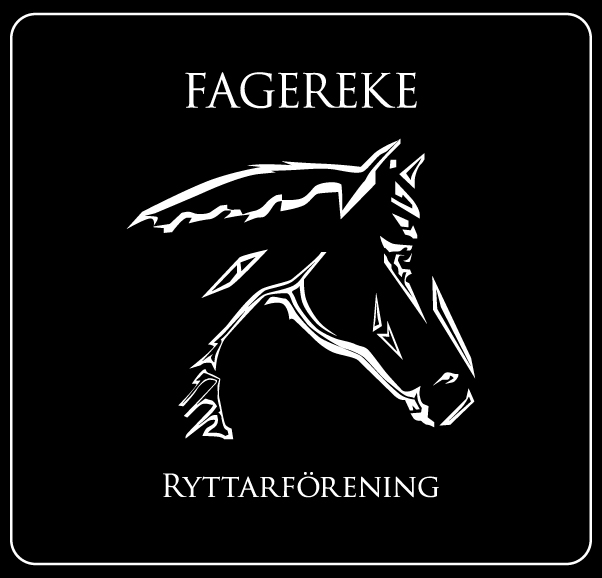 Styrelsemöte 2018-10-24                        Närvarande: Emma Ivarsson, Therese Hultgren, Fabiola Jansson, Gunilla Frööjdh, Emma Fallemark§ 1	Mötets öppnande
	§ 2	Val av justerare för mötet
	Emma Fallemark valdes till justerare för mötet.§ 3	Föregående mötesprotokoll
Föregående protokoll gicks igenom och godkändes.§ 4	Ekonomi
Fagerekes ekonomi är stabil.§ 5	Medlemmar
Vi är för närvarande 102 medlemmar.§ 6	Rapporter och skrivelser från:	HästägarnaNy inröstning från stallet som även godkändes av styrelsen.Tävlingssektionen-UngdomssektionenKommer anordna en pay & jump med jul team den 15 december.§ 7	Övriga frågorVi diskuterade lite hur vi ska göra med träningstiderna och tränarna, vi har inte kommit fram till något slutgiltigt än då paddocken fortfarande är brukbar.Lysrören är bytta i ridhuset och dom är avdammade det blev mycket bättre, men vi jobbar på att få in prisförslag på att byta ut lyset både i paddocken och ridhuset till nästa sommar.§ 8	Nästa möte
	Nästa möte blir Torsdagen 29 november kl.18.00 i Fagerekes lokal.§ 9	Mötets avslutande______________________________Mötessekreterare Therese Hultgren_______________________________		_______________________________ Ordförande Emma Ivarsson		 Justerare Emma FallemarkÅtgärdslistaNrBeskrivningPlanerat beslut/klartStängd1Utbyggnad av ridhus. Jobbar med finansieringen.Vilande tillsvidare2Kolla vad vi kan göra för att få flera tävlingsryttareVilande3Kolla efter sponsorer till klubben.Pågående4Belysning till paddocken och ridhuset.Pågående5Flytta containern och bygga upp den.Pågående